Зарегистрировано  в Управлении Министерства юстиции РФ по Челябинской области 24.05.2017 г.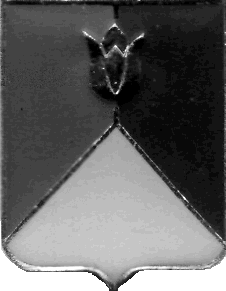 №ru745150002017001
СОБРАНИЕ ДЕПУТАТОВКУНАШАКСКОГО МУНИЦИПАЛЬНОГО РАЙОНАЧЕЛЯБИНСКОЙ ОБЛАСТИот «26» апреля  2017г. № 40О внесении изменений и дополненийв Устав  Кунашакского муниципального районаСобрание депутатов Кунашакского муниципального района РЕШАЕТ:1.Внести в Устав Кунашакского муниципального района следующие изменения и дополнения согласно приложению.2.Настоящее решение подлежит официальному опубликованию в средствах массовой информации после его государственной регистрации в территориальном органе уполномоченного федерального органа исполнительной власти в сфере регистрации уставов муниципальных образований.3.Настоящее решение вступает в силу после его официального опубликования  в соответствии с действующим законодательством.ПредседательСобрания депутатов		                                                         А. В. Платонов Приложение                                                                            к решению Собрания депутатовКунашакского муниципального района                                                                            от «26» апреля  2017 г. №40Изменения и дополнения в Устав Кунашакского  муниципального района1) В статье 5: в пункте 1 подпункт 11 изложить в следующей редакции:«11) организация предоставления общедоступного и бесплатного дошкольного, начального общего, основного общего, среднего общего образования по основным общеобразовательным программам в муниципальных образовательных организациях (за исключением полномочий по финансовому обеспечению реализации основных общеобразовательных программ в соответствии с федеральными государственными образовательными стандартами), организация предоставления дополнительного образования детей в муниципальных образовательных организациях (за исключением дополнительного образования детей, финансовое обеспечение которого осуществляется органами государственной власти субъекта Российской Федерации), создание условий для осуществления присмотра и ухода за детьми, содержания детей в муниципальных образовательных организациях, а также осуществление в пределах своих полномочий мероприятий по обеспечению организации отдыха детей в каникулярное время, включая мероприятия по обеспечению безопасности их жизни и здоровья;».2) В статье 18: пункт 4 изложить в следующей редакции: «4.В случае досрочного прекращения полномочий главы муниципального района либо применения к нему по решению суда мер процессуального принуждения в виде заключения под стражу или временного отстранения от должности его полномочия временно исполняет должностное лицо местного самоуправления или депутат представительного органа муниципального района, определяемые решением Собрания депутатов Кунашакского муниципального района.».3)  В статье 21:в пункте 1 подпункт 11 изложить в следующей редакции:«11) организует предоставление общедоступного и бесплатного дошкольного, начального общего, основного общего, среднего общего образования по основным общеобразовательным программам в муниципальных образовательных организациях (за исключением полномочий по финансовому обеспечению реализации основных общеобразовательных программ в соответствии с федеральными государственными образовательными стандартами), организует предоставления дополнительного образования детей в муниципальных образовательных организациях (за исключением дополнительного образования детей, финансовое обеспечение которого осуществляется органами государственной власти субъекта Российской Федерации), создает условия для осуществления присмотра и ухода за детьми, содержания детей в муниципальных образовательных организациях, а также осуществляет в пределах своих полномочий мероприятия по обеспечению организации отдыха детей в каникулярное время, включая мероприятия по обеспечению безопасности их жизни и здоровья;». в пункте 1 подпункт 47 изложить в следующей редакции:«47) осуществление мероприятий в сфере профилактики правонарушений, предусмотренных Федеральным законом "Об основах системы профилактики правонарушений в Российской Федерации".».пункт 1 дополнить подпунктом  48 следующего содержания:	«48) осуществляет иные полномочия в соответствии с федеральным законодательством, законодательством Челябинской области, настоящим Уставом, решениями Собрания депутатов муниципального района.».4) В статье 25:пункт 1 изложить в следующей редакции:«1. Муниципальные выборы проводятся в целях избрания депутатов Собрания депутатов Кунашакского муниципального района на основе всеобщего равного и прямого избирательного права при тайном голосовании.».5) В статье 28: в пункте 2 подпункт 1 изложить в следующей редакции:«1) проект устава муниципального образования, а также проект муниципального нормативного правового акта о внесении изменений и дополнений в данный устав, кроме случаев, когда в устав муниципального образования вносятся изменения в форме точного воспроизведения положений Конституции Российской Федерации, федеральных законов, конституции (устава) или законов субъекта Российской Федерации в целях приведения данного устава в соответствие с этими нормативными правовыми актами;». 6) Статью 31 изложить в следующей редакции:«Статья 31. Опрос граждан1.Опрос граждан проводится на всей территории муниципального района или на части его территории для выявления мнения населения и его учета при принятии решений органами местного самоуправления и должностными лицами местного самоуправления, а также органами государственной власти.2. Порядок назначения и проведения опроса граждан определяется настоящим Уставом, муниципальными правовыми актами Собрания депутатов муниципального района в соответствии с Федеральным законом от 06 октября 2003 №131-ФЗ «Об общих принципах организации местного самоуправления в Российской Федерации» и Законом Челябинской области от 03 марта 2016 №322-ЗО «О порядке назначения и проведения опроса граждан в муниципальных образованиях Челябинской области».3. Опрос граждан проводится по инициативе:Собрания депутатов муниципального района или главы муниципального района – по вопросам местного значения;органов государственной власти Челябинской области – для учета мнения граждан при принятии решений об изменении целевого назначения земель муниципального района для объектов регионального и межрегионального значения.4. Решение о назначении опроса граждан принимается Собранием депутатов муниципального района в течение 30 дней со дня поступления инициативы о проведении опроса граждан. В нормативном правовом акте Собрания депутатов муниципального района о назначении опроса граждан устанавливаются:1) дата и сроки проведения опроса граждан;2) формулировка (формулировки) вопроса (вопросов), предлагаемого (предлагаемых) при проведении опроса граждан;3) методика проведения опроса граждан;4) форма опросного листа;5) минимальная численность жителей муниципального образования, участвующих в опросе граждан.5. Опрос граждан проводится не позднее трех месяцев со дня принятия решения о назначении опроса граждан.6. Жители муниципального района должны быть проинформированы о проведении опроса граждан в порядке, определенном Собранием депутатов муниципального района, не менее чем за 10 дней до дня его проведения.7. Методика проведения опроса граждан устанавливается нормативным правовым актом Собрания депутатов муниципального района о назначении опроса граждан и может предусматривать проведение опроса граждан путем тайного или открытого голосования.8. В целях организации проведения опроса граждан Собранием депутатов муниципального района формируется комиссия по проведению опроса граждан.Порядок избрания и работы комиссии по проведению опроса граждан, численный состав комиссии определяются нормативным правовым актом Собрания депутатов муниципального района.9. Протокол о результатах опроса граждан подписывается председателем комиссии, заместителем председателя комиссии, секретарем комиссии и иными членами комиссии и вместе с опросными листами направляется в течение 10 дней со дня определения результатов опроса граждан в Собрание депутатов муниципального района.Собрание депутатов муниципального района в течение трех дней со дня получения результатов опроса граждан информирует главу муниципального района или орган государственной власти Челябинской области, являющихся инициаторами проведения опроса граждан, о результатах опроса граждан.10. Результаты опроса граждан подлежат опубликованию (обнародованию) Собранием депутатов муниципального района не позднее 15 дней со дня определения результатов опроса граждан.11. Финансирование мероприятий, связанных с подготовкой и проведением опроса граждан, осуществляется:за счет средств бюджета муниципального района – при проведении опроса по инициативе органов местного  самоуправления;за счет средств бюджета Челябинской области – при проведении опроса по инициативе органов государственной власти  области.».7) В статье 41.1:в  пункте 1 подпункт 2  изложить в следующей редакции:«2) совершения указанным должностным лицом местного самоуправления действий, в том числе издания им правового акта, не носящего нормативного характера, влекущих нарушение прав и свобод человека и гражданина, угрозу единству и территориальной целостности Российской Федерации, национальной безопасности Российской Федерации и ее обороноспособности, единству правового и экономического пространства Российской Федерации, нецелевое использование межбюджетных трансфертов, имеющих целевое назначение, бюджетных кредитов, нарушение условий предоставления межбюджетных трансфертов, бюджетных кредитов, полученных из других бюджетов бюджетной системы Российской Федерации, если это установлено соответствующим судом, а указанное должностное лицо не приняло в пределах своих полномочий мер по исполнению решения суда.».8) В статье 43:абзац 2 пункта 2  изложить в следующей редакции:«Не требуется официальное опубликование (обнародование) порядка учета предложений по проекту муниципального правового акта о внесении изменений и дополнений в устав муниципального образования, а также порядка участия граждан в его обсуждении в случае, когда в устав муниципального образования вносятся изменения в форме точного воспроизведения положений Конституции Российской Федерации, федеральных законов, конституции (устава) или законов субъекта Российской Федерации в целях приведения данного устава в соответствие с этими нормативными правовыми актами.».Глава Кунашакского муниципального района  	                                                            С.Н. Аминов                                                                          РЕШЕНИЕ3 заседание